1	ENERENT1.1	HOTMOBIL MHZ - Mobile Heizzentralen bis 950 kW1.1.1	HOTMOBIL MHZ bis 350 kW - Mobile Heizzentralen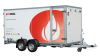 HOTMOBIL MHZ 350 - Mobile Heizzentrale mit einer Leistung bis 350 kWLieferung und Aufstellung einer mobilen Heizzentrale auf Mietbasis zur Erzeugung von Prozesswärme für Heizwasser mit einer Temperatur von max. 90° / 70°C (regelbar). Zusätzlich ist die Erzeugung von Trinkwarmwasser über einen zweiten Heizkreis möglich. Aufstellen eines Edelstahlkamins auf der mobilen Heizzentrale inkl. mobilem Schalldämpfer (Ausstoßhöhe ca. 4,70 m über Grund). Mobile Heizzentrale mit integriertem 1.500 Liter Sicherheitstank. Anschluss der flexiblen Verbindungsleitungen (Vor- / Rücklauf) an das bestehende Versorgungsnetz, entsprechend den bauseitig gestellten Anschlussmöglichkeiten nach Vorgabe. Inbetriebnahme und technische Einweisung an der Heizzentrale durch einen ENERENT-Techniker. Passende Verbindungsleitungen in den erforderlichen Dimensionen und Längen.Aufbau und Demontage der Edelstahl-Kaminanlage. Abtransport der mobilen Heizzentrale nach Beendigung der Mietzeit sowie deren Wartung und Endreinigung.Technische DatenTyp: HOTMOBIL MHZ 350 - Mobile Heizzentrale bis 350 kW Abmessungen (inklusive Deichsel, ohne Kamin) (L x B x H): ca. 6.000 x 2.550 x 2.700 Leergewicht: ca. 2.800 kg (ohne Wasser / Heizöl)Stromanschluss: 400 V / CEE 16 AAufnahme / Leistung: 4,3 kW / 7 ALowNox Weishaupt Ölbrenner / GasbrennerUmwälzpumpeMembran-DruckausdehnungsgefäßSicherheitsventil, 3 barEdelstahlkaminanlageFrostschutzsicherung (Elektrisches Heizgebläse)Sicherheitstankanlage, Inhalt 1.500 LiterVerbindungsleitungen für Heizungsvor- /-rücklauf, 2"Technische Änderungen vorbehalten.Folgende Positionen sind für den Heizbetrieb:Vermietung bis 350 kW Mietzeit / TagEUR __________ nettoElektrokabel 400 V - CEE 16 A à 25 m / TagEUR __________ nettoMobiler Schalldämpfer MSD (optional) / TagEUR __________ nettoDigitale Fernüberwachung (optional) / TagEUR __________ nettoTechnische Grundpauschale / TagEUR __________ nettoHaftungsübernahme Wärme / TagEUR __________ nettoVerbindungsleitung 2 Stück VL / RL 2" (Storz - C / 66 mm) à 10 m / TagEUR / Stück __________ nettoVerlängerung der Verbindungsleitungen / je Stück, à 10 m / TagEUR / Stück __________ nettoVerbindungsleitung Trinkwarmwasser DVGW 2 Stück KW/WW 2" (Storz - C / 66 mm) à 10 m / TagEUR / Stück __________ nettoVerbindungsleitung Trinkwarmwasser DVGW 1 Stück Zirkulation 1" (Storz - D / 31 mm) à 10 m / TagEUR / Stück __________ nettoVerlängerung der Verbindungsleitungen Trinkwasser 2" je Stück, à 10 m / TagEUR / Stück __________ nettoVerlängerung der Verbindungsleitungen Trinkwasser 1" je Stück, à 10 m / TagEUR / Stück __________ nettoSicherungsschellen 2" für Verbindungsleitungen / je Stück / TagEUR / Stück __________ nettoErstbefüllung Heizöl max. 400 Liter (optional)EUR __________ nettoBrennstoffmanagement (optional)Abrechnung nach Verbrauch je Liter zum ENERENT Tagespreis EUR __________ nettoAntransport / Aufbau / Inbetriebnahme / Einweisung an der HeizzentraleEUR __________ nettoAbtransport der HeizzentraleEUR __________ nettoBezugsquelleENERENT Austria GmbHIrrsberg 97 AT-5310 Mondsee - Sankt Lorenz Tel.: +43 2167 90990-10Email: anfrage@enerent.at www.enerent.atStk€€